歷屆勝出馬匹年份勝出馬匹/馬主勝出馬匹/馬主馬齡/性別 練馬師/  騎師參賽國/地區負磅勝負距離檔位賠率場地頭馬時間國際評分賽績(上五仗)過去十二個月最佳賽績(該賽至勝出主席短途獎前出賽次數)2016尚多湖(澳)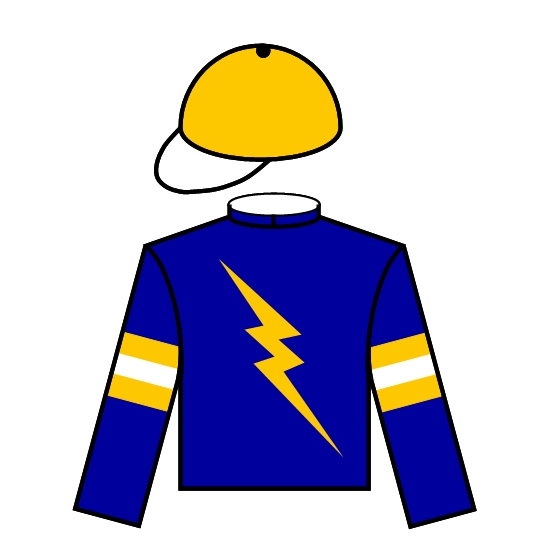 5閹賀米高澳洲126馬頸位62.8好1.08.6912112131冠軍 史密夫錦標1200 (一級) (0)R & C Legh Racing Pty Ltd, G P I Racing, Gurners Bloodstock Co, G Pulitano, S W Kay, Ms M A Keating, Wright Racing, Throsby Racing貝湯美(大熱)冠軍 史密夫錦標1200 (一級) (0)R & C Legh Racing Pty Ltd, G P I Racing, Gurners Bloodstock Co, G Pulitano, S W Kay, Ms M A Keating, Wright Racing, Throsby Racing冠軍 史密夫錦標1200 (一級) (0)R & C Legh Racing Pty Ltd, G P I Racing, Gurners Bloodstock Co, G Pulitano, S W Kay, Ms M A Keating, Wright Racing, Throsby RacingR & C Legh Racing Pty Ltd, G P I Racing, Gurners Bloodstock Co, G Pulitano, S W Kay, Ms M A Keating, Wright Racing, Throsby RacingR & C Legh Racing Pty Ltd, G P I Racing, Gurners Bloodstock Co, G Pulitano, S W Kay, Ms M A Keating, Wright Racing, Throsby Racing2015大運財(愛)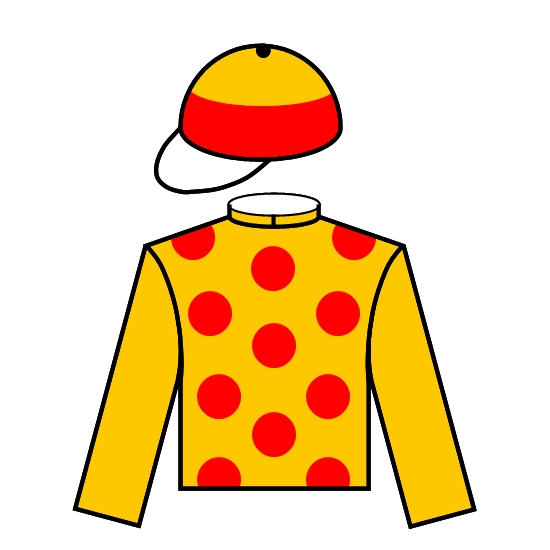 6閹高伯新香港126短馬頭位18好1.08.7912212226亞軍 沙田錦標（讓賽）1600 (香港二級) (3)潘蘇通蘇銘倫亞軍 沙田錦標（讓賽）1600 (香港二級) (3)潘蘇通亞軍 沙田錦標（讓賽）1600 (香港二級) (3)2014天久(愛)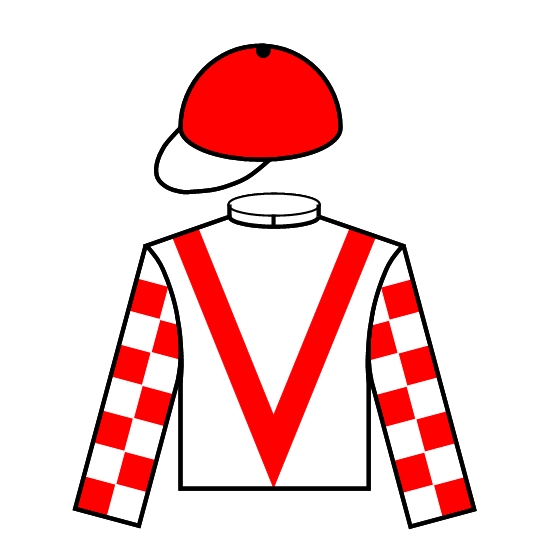 7閹方嘉柏香港126馬頸位55.9好1.09.3712071267冠軍KrisFlyer國際短途錦標1200 (一級) (3)張福滔醫生與張李明沁柏寶冠軍KrisFlyer國際短途錦標1200 (一級) (3)張福滔醫生與張李明沁冠軍KrisFlyer國際短途錦標1200 (一級) (3)2013天久(愛)6閹方嘉柏香港1263/452.3好1.09.2811805155冠軍 馬會短途錦標1200 (二級) (2)張福滔醫生與張李明沁柏寶(大熱)冠軍 馬會短途錦標1200 (二級) (2)張福滔醫生與張李明沁冠軍 馬會短途錦標1200 (二級) (2)2012時尚風采(紐)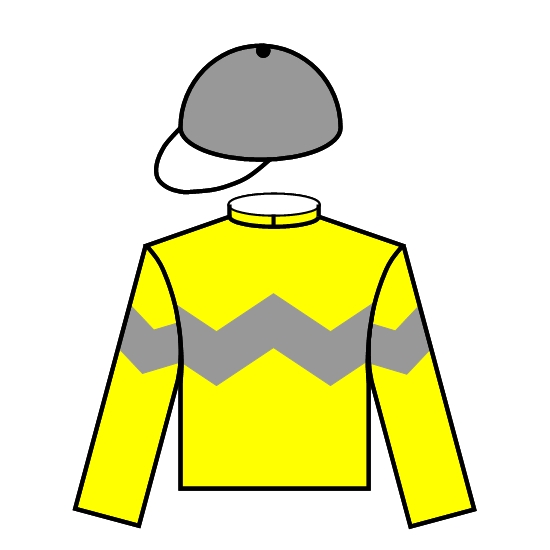 8閹告達理香港1263/41011好1.08.9811014522亞軍 香港短途錦標1200 (一級) (1)黃振南先生及夫人都爾亞軍 香港短途錦標1200 (一級) (1)黃振南先生及夫人亞軍 香港短途錦標1200 (一級) (1)2011點心(英)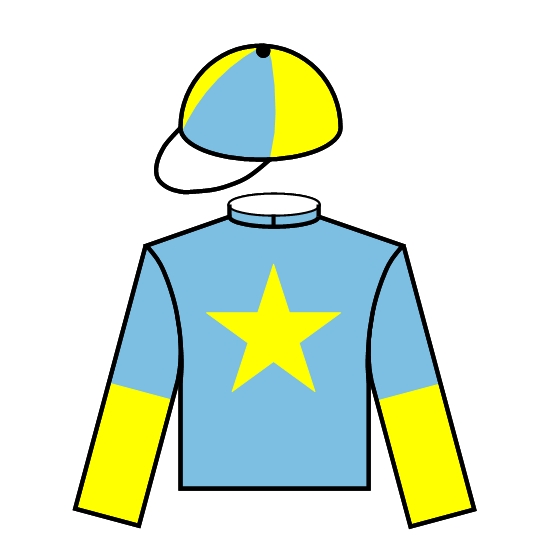 7閹約翰摩亞香港126馬頸位214好1.08.7411205492亞軍 百週年紀念短途盃1000 (香港一級) (0)龐俊怡杜利萊亞軍 百週年紀念短途盃1000 (香港一級) (0)龐俊怡亞軍 百週年紀念短途盃1000 (香港一級) (0)2010蓮華生輝(澳)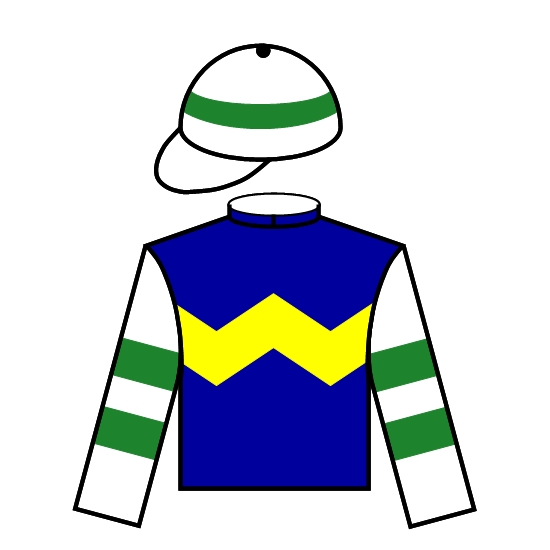 6閹姚本輝香港1261-1/441.9好1.09.2312215211冠軍 香港短途錦標1200 (一級) (1)冼鏡煜柏寶(大熱)冠軍 香港短途錦標1200 (一級) (1)冼鏡煜冠軍 香港短途錦標1200 (一級) (1)2009點心(英)5閹約翰摩亞香港126馬頭位451好1.09.4910424050第十名 百週年紀念短途盃1000 (香港一級) (0)龐俊怡韋健仕第十名 百週年紀念短途盃1000 (香港一級) (0)龐俊怡第十名 百週年紀念短途盃1000 (香港一級) (0)2008蓮華生輝(澳)4閹姚本輝香港1261-1/221.2好1.08.6012341112冠軍 香港短途錦標1200 (一級)(1)冼鏡煜巫斯義(大熱)冠軍 香港短途錦標1200 (一級)(1)冼鏡煜冠軍 香港短途錦標1200 (一級)(1)2007騏綵(澳)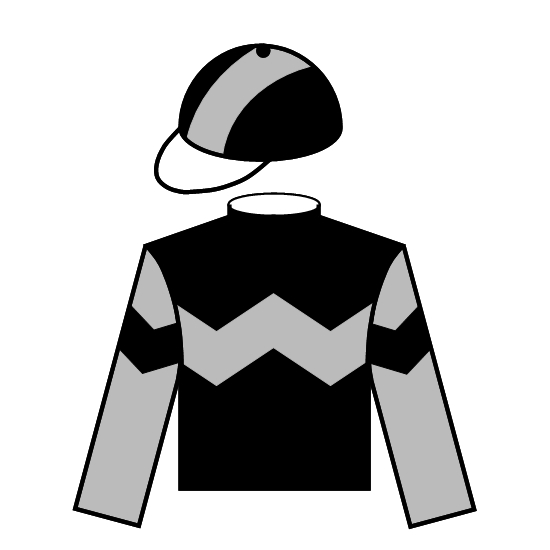 5閹賀賢香港1261-1/241.3好快1.08.2012141112冠軍 香港短途錦標1200 (一級)(1)王明澤先生及夫人柏寶(大熱)冠軍 香港短途錦標1200 (一級)(1)王明澤先生及夫人冠軍 香港短途錦標1200 (一級)(1)